             Муниципальное бюджетное  общеобразовательное  учреждение 
                  «Средняя общеобразовательная   казачья  школа» 
               с. Знаменка ,  Нерчинский район, Забайкальский край  Методическая разработка классного часа по профориентации              Тема: «Все профессии важны»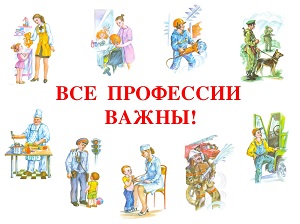                                                                                                            Составила:                                                                                  Учитель музыки:                                                                                 Трушина Светлана ЮрьевнаПояснительная запискаПроблема выбора профессии очень важна, особенно сегодня, при рыночных отношений и постоянных кризисах. От человека всё в большей степени требуется  высокий профессионализм, готовность быстро приспосабливаться к новым явлениям общественной и экономической жизни. Это требует рационального подхода к выбору основного вида деятельности. Здесь необходимо учитывать свои возможности, увлечения, склонности, желания и уметь взвешивать и оценивать свои способности и природные задатки. Поэтому крайне важно помочь учащимся с раннего школьного возраста в вопросе выбора профессии. Так как ведущая деятельность младшего школьника – игровая, то формой проведения классного часа выбран КВН. Классный час «Все профессии важны» соответствует требованиям ФГОС НОО и предназначен для организаторов профориентационной работы с обучающимися – учителей, классных руководителей, социальных педагогов, психологов и т.д.Цель: формирование представлений о профессиях, способствующих наиболее полной самореализации и самоопределению.Задачи:- закрепить знания обучающихся об известных им профессиях;- помочь обучающимся осуществить свой будущий профессиональный выбор;- воспитывать потребность в выборе профессии Формируемые УУД:Метапредметные:- сформировать умения самостоятельно формулировать и задавать вопросы партнеру, необходимые для организации собственной деятельности;- сформировать умение аргументировать свою позицию при выработке общего решения в совместной деятельности.Личностные:- формировать готовность вести диалог с другими людьми и достигать в немвзаимопонимания;- формировать ответственное отношение к учению, готовности и способности обучающихся к саморазвитию и самообразованию на основе мотивации к обучению и познанию;- формировать гуманистические и демократические ценностные ориентиры.Возрастная категория обучающихся: 10 – 11 летФорма проведения: КВНОборудование: мультимедийная презентация, компьютер, проекторХод классного часа:Организационный момент.Музыка из передачи «Мы начинаем КВН» Учитель: Добрый день, дорогие друзья! Добрый день я говорю всем тем, кто присутствует на нашем КВНе. Что такое КВН? КВН -это всегда праздник, веселое настроение, море шуток, выдумки.Определение темы классного часа.Учитель: Наш КВН посвящён очень важной теме. А что это за тема, вы узнаете после просмотра видеосюжета.Просмотр видеосюжета «Все профессии важны»Ребята, так чему посвящён КВН? (Ответ: профессиям)Учитель: Правильно, профессиямТема нашей встречи: «Все профессии важны»Актуализация знанийУчитель: В жизни каждого человека наступает период, когда он должен определиться и выбрать профессию. Причём выбрать ту профессию, которая ему будет по душе! От правильно выбранной профессии зависит дальнейшая судьба любого из Вас. Профессий много в мире есть,Их невозможно перечесть.Сегодня многие нужны,И интересны, и важны.И сегодня на нашей игре мы закрепим все, что Вам известно о профессиях.Ну а прежде чем нашу игру, позвольте Вам представить наше справедливое жюри и разъяснить правила.Представление жюри:_______________________________________________________________ ________________________________________________________________ _________________________________________________________________ Правила игры:Игра КВН состоит из 6 конкурсовКаждый конкурс оценивается по пяти бальной системеЕсли игроки одной из команд не справились с заданием или не ответили на все вопросы правильно, то у другой команды есть возможность заработать дополнительный балл.Жюри имеет право снизить балл той команде, которая нарушает дисциплину.Итак, команды в сборе, жюри представлено, правила разъяснены. Мы начинаем КВН!!!Организация взаимодействия в процессе игровой деятельности.Конкурс 1 «Визитная карточка команды»Учитель: По традиции КВН, каждая игра начинается с представления визитной карточки команды. Визитная карточка включается в себя: название команды, девиз, эмблему и приветствие соперникам. Ребята, наверное, обратили внимание, что на столах лежат звёзды. На одном столе – синяя звезда, за другим столом – жёлтая звезда. Приглашаю командам вытянуть жребий, чтобы определить, кто из Вас первым представит команду.Выступления команд.Молодцы команды, отличные визитные карточки представили. Уважаемые жюри, оцените конкурс.Конкурс 2. «Разминка».Учитель: Дорогие ребята и гости, прежде чем приступить к самым трудным испытаниям, пожалуй, разомнёмся. И  следующий конкурс – разминка. Каждой команде по очереди будут задаваться вопросы. В течение 10 секунд один из представителей команды должен дать ответ. Если команда не знает ответы на вопрос, то право ответить получает команда соперника. Молодцы, команды, очень быстро дали ответы на вопросы. Прошу жюри выставить и объявить оценки.А сейчас пора отдохнуть не только участникам, но и болельщикам.Физкультминутка «Пилоты»Мы отважные пилоты. (Руки в стороны с наклонами)Водим в небе самолеты. (Имитация)Над родной землей летаем, (Вращение туловище)Обгоняя птичьи стаи. (Махи руками)Хоть взлетаем высоко –  (Прыжки на месте)Приземляемся легко! (Посадка на место)      Учитель: Что ж, смотрю, наши команды и болельщики отдохнули и набрались сил. И мы переходим к следующему конкурсу.Конкурс 3. «Интеллектуальный»Учитель: Я приглашаю капитанов команд. Дорогие капитаны, сейчас вам предстоит блеснуть умом и отгадать профессию. Название профессии зашифровано в ребусах. Капитаны должны решить ребусы, чтобы узнать о какой профессии идет речь.Игра с залом: «Кто больше?»А пока капитаны думают над ребусами, предлагаю игру для болельщиков. Сейчас я покажу мультфильм по мотивам стихотворения Маяковского «Кем быть». Просмотр мультфильма «Кем быть»Вам понравился мультфильм? О чём стихотворение? Сейчас вы разделитесь на 2 команды. Первая команда болельщиков, которая болеет за команду «Поколение NEXT», и вторая команда, которая болеет за команду «Альтернатива». Каждая команда по очереди называет профессию из мультфильма. Чья команда больше назовёт профессий из мультфильма, та победит и прибавит ещё по – одному очку той команд, за которую болеет.Учитель: Спасибо болельщикам!В мире существует множество профессий, но самые интересные творческие профессии. Какие профессии относятся к творческим? (Ответ: певцы, актёры, художники, сценаристы).  Правильно, ребята. Однако самой интересной из творческих профессий является профессия актёра. Нет человека, который бы не мечтал стать актёром театра или кино. И я предлагаю Вам осуществить эту мечту сейчас на нашей игре. Я объявляю следующий конкурс «Хочу в артисты»Конкурс 4.  «Хочу в артисты».Учитель:Каждая команда поставит сейчас свой спектакль-сказку и каждый сыграет свою неповторимую роль. Роли выберете себе сами, которые будут написаны на карточках. Я буду читать текст, по ходу чтения текста каждый из вас исполнит свою роль.Учитель: Спасибо нашим артистам за отличный спектакль, прошу жюри выставить оценки.После такого яркого выступления, можно и потанцевать. И я объявляю танцевальный конкурс.Конкурс 5. «Танцевальный»Учитель: Дорогие участники и гости, кто бы не был человек по профессии, танцевать он любит. Приглашаю команды исполнить танец. Но танец будет не совсем обычный. Команды должны показать в танце движения людей тех профессий, которые  выберут.Карточки с профессиями Учитель: Команды молодцы, ваши танцы были просто супер.  Жюри, Ваши оценки!А сейчас внимание, наш последний конкурс «Домашнее задание»Конкурс 6. «Домашнее задание».Командам было дано задание - представить защиту профессии, которая на ваш взгляд является самой популярной и востребованной. Это может быть сценка, стихотворение или песня.Выступление командПодведение итоговУчитель:Спасибо командам за замечательные стих и песни! А сейчас наступает ответственный момент – подведение итогов.Чему был посвящён наш классный час? (профессиям). Мне очень хочется надеятся на то, когда станете большими, вы выберете профессии по душе. Слово предоставляется нашему жюри. По итогам игры победила дружба.Всегда помните, что любая профессия важна!Даже, если нет таланта,Каждый день писать стихи,Можешь стать ты официантомИли гонщиком лихим,Или можешь печь ватрушки,Или петь, или плясать,Или, вот, помочь старушкеПисьма внукам написать!В общем, можно всё на свете,Если очень захотеть!.Источники: Володина Ю.А. Дорога в жизнь или путешествие вбудущее...Тренинговая программа проессионального и жизненногосамоопределния для воспитанников детских домов и школ-интертатов.- М.: Генезис, 2012.Грецов А.Г.: Выбираем профессию. - СПб.: Питер, 2009